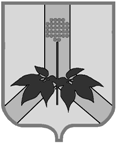 АДМИНИСТРАЦИЯ ДАЛЬНЕРЕЧЕНСКОГО МУНИЦИПАЛЬНОГО РАЙОНАПОСТАНОВЛЕНИЕ 31 января 2022 г.                                               г. Дальнереченск    	                                                         № 39-паО признании утратившим силу постановления администрации Дальнереченского муниципального района от 21.12.2021 № 581-па " Об утверждении Положения о материальном стимулировании  деятельности народных дружинников на территории Дальнереченского муниципального района"	В соответствии с Федеральным законом от 06.10.2003 № 131-ФЗ "Об общих принципах организации местного самоуправления в Российской Федерации", в целях приведения правовых актов в соответствие с действующим законодательством, руководствуясь Уставом Дальнереченского муниципального района, администрация Дальнереченского муниципального районаПОСТАНОВЛЯЕТ:1. Признать утратившим силу постановление администрации Дальнереченского муниципального района от 21.12.2021 № 581-па " Об утверждении Положения о материальном стимулировании деятельности народных дружинников на территории Дальнереченского муниципального района".2. Контроль за исполнением настоящего постановления возложить на заместителя главы администрации Дальнереченского муниципального района Приморского края Попова А.Г.3. Настоящее постановление вступает в силу со дня его обнародования в установленном порядке.ГлаваДальнереченского муниципального района                                       В.С. Дернов